ΠPOΣ:Την Πρόεδρο του Τμήματος Χημείας του Αριστοτελείου Πανεπιστημίου ΘεσσαλονίκηςΘEMA: Ορισμός Τριμελούς Εξεταστικής Επιτροπής για τον/την μεταπτυχιακό/ή φοιτητή/τρια κ./κα …………………………….……………... της Κατεύθυνσης/Ειδίκευσης ………………………………… ………………………………….. του ΠΜΣ ………………………………………………………………..Κύριε/α Πρόεδρε,	Παρακαλώ όπως προβείτε στις απαραίτητες ενέργειες προκειμένου να οριστεί η τριμελής εξεταστική επιτροπή για την κρίση της Μεταπτυχιακής Διπλωματικής Εργασίας του/της μεταπτυχιακού/ής φοιτητή/τριας κ./κα ………………………………………………….Ως μέλη της τριμελούς επιτροπής προτείνω:«Ονοματεπώνυμο, βαθμίδα» (επιβλέπων/ουσα)«Ονοματεπώνυμο, βαθμίδα, Τμήμα και Πανεπιστήμιο, email» «Ονοματεπώνυμο, βαθμίδα, Τμήμα και Πανεπιστήμιο, email» Τα μέλη της παραπάνω τριμελούς επιτροπής προτείνονται με βάση το γεγονός ότι το ερευνητικό τους αντικείμενο είναι συναφές με το γνωστικό αντικείμενο της Κατεύθυνσης/Ειδίκευσης του Π.Μ.Σ.Το θέμα της προς εξέταση Μεταπτυχιακής Διπλωματικής Εργασίας είναι ενδεικτικά : ……………………………………………………………………………………………………………..... ………………………………………………………………………….……………………………………Με τιμήΟ/Η Επιβλέπων/ουσα,Υπογραφή «Ονοματεπώνυμο, βαθμίδα»ΕΛΛΗΝΙΚΗ ΔΗΜΟΚΡΑΤΙΑΣΧΟΛΗ ΘΕΤΙΚΩΝ ΕΠΙΣΤΗΜΩΝ  ΣΧΟΛΗ ΘΕΤΙΚΩΝ ΕΠΙΣΤΗΜΩΝ  ΣΧΟΛΗ ΘΕΤΙΚΩΝ ΕΠΙΣΤΗΜΩΝ  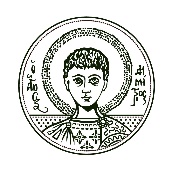 ΤΜΗΜΑ ΧΗΜΕΙΑΣΤομέας:……………………………...……………….Εργαστήριο: ………………………...………………ΤΜΗΜΑ ΧΗΜΕΙΑΣΤομέας:……………………………...……………….Εργαστήριο: ………………………...………………ΤΜΗΜΑ ΧΗΜΕΙΑΣΤομέας:……………………………...……………….Εργαστήριο: ………………………...………………Πληροφορίες: ……………………….……………Θεσσαλονίκη, «ημερομηνία»                   ΑΡΙΣΤΟΤΕΛΕΙΟΠΑΝΕΠΙΣΤΗΜΙΟΘΕΣΣΑΛΟΝΙΚΗΣΤηλ.:    2310 99……….   Fax:    2310 99….….ΑΡΙΣΤΟΤΕΛΕΙΟΠΑΝΕΠΙΣΤΗΜΙΟΘΕΣΣΑΛΟΝΙΚΗΣe-mail: ……………………………………………ΑΡΙΣΤΟΤΕΛΕΙΟΠΑΝΕΠΙΣΤΗΜΙΟΘΕΣΣΑΛΟΝΙΚΗΣΚτίριο:  ……………………………………………